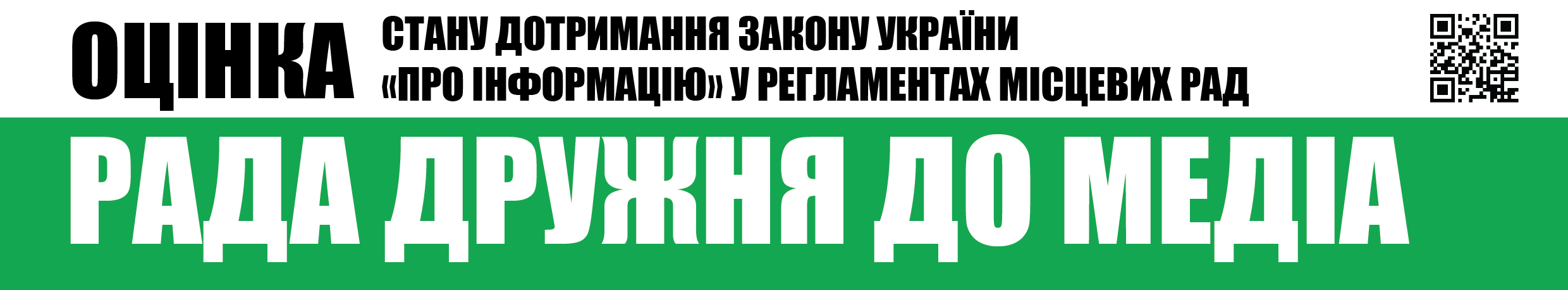 Вих.№3 від 5.10.2017Шановні депутати Донецької обласної ради,Громадська організація «Інститут масової інформації», як провідна українська медіа-організація, місією якої є діяти в авангарді захисників свободи слова з метою розвитку громадянсько-активного суспільства та суспільно-відповідальної журналістики, забезпечувати підвищення медіа-грамотності населення заради успішного сталого розвитку України на засадах європейських цінностей, проаналізувала Регламент Донецької обласної ради та пропонує Вам розглянути розроблені нами рекомендації щодо процедури акредитації журналістів та працівників засобів масової інформації.РЕКОМЕНДАЦІЇДЛЯ ДОНЕЦЬКОЇ ОБЛАСНОЇ РАДИЩОДО ВІДКРИТОСТІ ТА ГЛАСНОСТІ РОБОТИ РАДИ ТА ЗАБЕЗПЕЧЕННЯ ЗДІЙСНЕННЯ СВОЇХ ОБОВ’ЯЗКІВ ПРЕДСТАВНИКАМИ ЗАСОБІВ МАСОВОЇ ІНФОРМАЦІЇПроцедура доступу журналістів та представників засобів масової інформації до сесій ради у Донецькій обласній раді регулюється статтею 4 Регламенту роботи ради, затвердженого рішенням обласної ради від 23.11.2010 №6/1-6 (із змінами, внесеними рішеннями обласної ради від 09.06.2011 №6/4-90 та від 14.09.2011 №6/6-138).Попередньо порядок акредитації для відвідування сесій ради журналістами та представниками засобів масової інформації був затверджений розпорядженням голови обласної ради №325 від 10.11.2010 року. Але, у зв’язку з ситуацією, що склалася внаслідок проведення АТО в Донецькій області, та спричинила переміщення обласної ради до м. Маріуполя і втрату приміщень, де проводилися сесії й мали розміщатися представники засобів масової інформації, дане розпорядження визнано таким, що втратило чинність згідно з розпорядженням голови обласної ради №52 від 01.09ю2015 року.Таким чином, документом, що регулює питання відвідування сесій ради журналістами та представниками засобів масової інформації, наразі є Регламент Донецької обласної ради.Акредитація визначена у Регламенті, де закріплено, що акредитуються у затвердженому порядку - який мав місце, але у 2015 році був визнаний таким, що втратив чинність. У Регламенті визначено, що представники засобів масової інформації працюють у прес-центрі, а вхід у залу засідання забезпечується тільки телеоператорам і фотокореспондентам по обумовленню з керівником прес-служби, що є обмеженням.З усіх інших питань та процедур щодо реалізації відкритості та гласності роботи ради, а також реалізацію права на доступ засобів масової інформації до суб’єкту владних повноважень вважаємо задовільними чинні положення та процедури та такими, що відповідають чинному законодавству про інформацію.Пропонуємо дані рекомендації та викладений нижче проект рішення Донецької обласної ради розглянути на черговому засіданні постійної Комісії з питань регламенту та депутатської етики та винести його на розгляд ради.З повагою,Виконавча директоркаГО «Інститут масової інформації»                                                                                         Оксана РоманюкДОДАТОКПроект рішенняРІШЕННЯ ПРО ВНЕСЕННЯ ЗМІН ДО ЧИННОГО РЕГЛАМЕНТУ З МЕТОЮ ПРИВЕДЕННЯ ПОЛОЖЕНЬ ЩОДО ВІДКРИТОСТІ І ГЛАСНОСТІ РОБОТИ ДОНЕЦЬКОЇ ОБЛАСНОЇ РАДИ У ВІДПОВІДНІСТЬ ДО ВИМОГ ЧИННОГО ЗАКОНОДАВСТВА УКРАЇНИЗ метою приведення положень Регламенту Донецької обласної ради у відповідність до положень чинного законодавства:У частині 1 статті 4 Регламенту слова «В случае необходимости обласной совет может принять решение о проведении закрытого пленарного заседания» замінити на «В случае необходимости и наличия законных оснований, является возможным принятие большинством депутатов от общего состава Совета решения о закрытом рассмотрении отдельно определенных вопросов в соответствии с законодательством Украины, в том числе и Законом Украины «О доступе к публичной информации»  в части ограничения доступа к информации, в интересах неразглашения конфиденциальной информации о лицах, государственной или другой тайны, которая охраняется законами Украины».У частині 2 статті 4 Регламенту виключити слова «в установленном порядке».Частини 3, 4 та 5 статті 4 Регламенту виключити повністю.Проблемні питання Регламенту роботи радиКоментар щодо приведення у відповідність до чинного законодавстваУ частині 1 статті 4 Регламенту визначено, що у випадку необхідності обласна рада може прийняти рішення про проведення закритого пленарного засідання.У цій частині, вважаємо за необхідне доповнити відповідні положення посиланням на вимоги Закону України «Про доступ до публічної інформації» у частині визначення певної інформації як інформації з обмеженим доступом (конфіденційної, таємної чи службової), оскільки закритим можуть бути розгляд відповідних окремих питань, а не все засідання як таке.У частині 2 статті 4 Регламенту зазначено, одним із шляхів забезпечення гласності, допуск на сесії у встановленому порядку представників засобів масової інформації.Якщо мова йде про встановлений порядок акредитації, то варто відмітити, що такий втратив свою чинність, і крім цього, відсутність акредитації, відповідно до положень ч. 1 ст. 26 Закону України «Про інформацію» не може бути підставою для недопущення журналіста, представника засобу масової інформації до відкритого заходу, що проводиться суб’єктом владних повноважень.Частиною 3 статті 4 Регламенту передбачено можливість представників засобів масової інформації бути акредитованими на певний строк чи період повноважень ради у прес-службі виконавчого апарату обласної ради у порядку, що затверджений розпорядженням голови обласної ради.Відповідний порядок про акредитацію втратив свою чинність, а тому посилання на регулювання таким питань акредитації не є актуальним.Частинами 4 та 5 статті 4 Регламенту визначено, що представники засобів масової інформації під час проведення сесій обласної ради працюють у прес-центрі, в якому йде пряма трансляція (відеозображення та звук) з сесійної зали; а до самої сесійної зали під час проведення сесій допускаються виключно телеоператори та фотокореспонденти, за попереднього узгодження з керівником прес-служби виконавчого апарату обласної ради.По-перше, такого роду відмежування порушує принципи рівності та справедливості у питаннях доступу до засідань ради.По-друге, неправомірно обмежується можливість вільного доступу та накладаються додаткові обмеження та обов’язки на журналістів з приводу реалізації гласності та відкритості роботи ради.